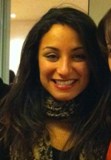 Andrea Valera                                                                            _ Current Address: Heabanchong, South Korea 				SUMMARY 	  Bilingual political science candidate seeking part-time position teaching abroad in a private school to gain further teaching experience after 17 months of teaching experience in Seoul, South Korea SKILLS	         Fluent in Spanish and English       		         Great Instructional and teaching discipline		         Intermediate computer skills		         Strong Customer Service skills		         Strong Early Childhood/Adult Teaching skills EDUCATION          Georgia College & State University Milledgeville, GA                    May 2011                                   Bachelors in Political Science, International Studies Minor               G.P.A 3.35                                   Concentration in Legal and International Affairs         Study Abroad in Athens, Greece 				         Summer 2009 		         Year Abroad Study in Maracaibo, Venezuela 	            Aug 2003- Jun 2004RELATED                Cansino & Petty L.L.C                                                         Milledgeville, GA 2010EXPERIENCE          Legal Assistant, Criminal Law                                    Interpreted and assisted throughout office, court and jail sessions                                      Interpreted on behalf of clients that did not Speak English in court hearings                                     and jail sessions                                    Attended Municipal Court every week for jail and client assistance                       GCSU Stars Work/Study Program                                    Milledgeville, GA 2009                                    Tutored College students in Spanish courses                                     GCSU Political Science Tutor                                             Milledgeville, GA 2010               Tutored a GCSU Athlete on the basis and foundations of Political science through the school’s tutoring program.		          Wonderland English Academy 			Seoul, South Korea 2011- 2012		          Taught varying English levels to students from ages 5-15 years oldMet all the deadline’s for teacher demands and participated in fieldtrips, holidays and activity days with the students at the Academy			

		          Poly School in Ansan				Ansan, South Korea  2012-2013
		          Currently working to help the Ansan Poly school team improve the 		          Test scores and English proficiency of both Kindergarteners and Elementary 		          School students with veracity. 		   Storyn’Kids 						Seoul, South Korea 2012-2013Taught international and native Korean kindergarten and elementary students English at a private institution with a  school curriculum heavily emphasized on reading and vocabulary comprehension. WORK                             EXPERIENCE             Vineyard Wine Market Atlanta, GA                                              2007-2008Lead Belly dancing classes and wine eventsCafé Intermezzo   Atlanta, GA                                                        2009Daily Hostess                                                                    GCSU Dept. of Education Milledgeville, GA                                 2008-2010                                        Belly dance instructor Shahenshah Diner Warner Robins, GA                                           2010                                        Performed as a belly dancer throughout restaurant hours COMMUNITY             Salvation Army SERVICE LEADERSHIP              Gold Star Leadership Program 				2007-2009GCSU International Club 					2007-2009Amnesty International						          2009LSA: Latino Student Alliance 					          2008GILC 2009 (Georgia International Leadership Conference)  spring 2009Study Abroad in Athens, Greece through the GCSU study abroad program 								          2009                                                                                                                        LCP Leadership Certificate Program 				   Fall 2009Model United Nations Fall 				                       2009SEMAU: Southeast Model African Union 			   Fall 2009RECOGNITIONS        Gold Star Leader of the Year Award 				          2009Certificate of Appreciation from GCSU International club 	          2008Certificate of Participation in 12th annual Student Research Conference							          2009Certificate for completion of leadership training in GILC (Georgia International Leadership Conference) 			          2009Certificate of Participation in Gold star Leadership Program         07-09GCSU Dean’s List Spring and Fall 				2009-2011GCSU President’s List Spring 			                       2010